«Детский телефон доверия»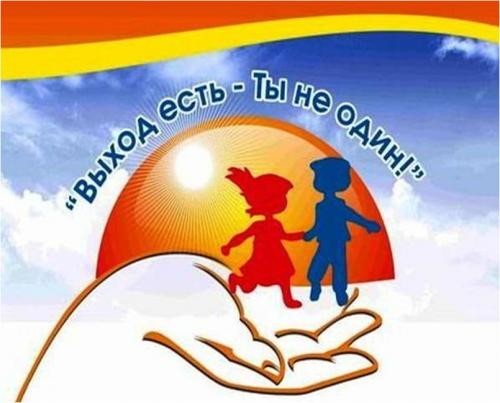 Не оставайся один на один со своей бедой! ТЕЛЕФОН ДОВЕРИЯ для детей, подростков и родителей - круглосуточно - бесплатно - анонимно - профессионально 8 - 800 - 2000 - 122                       ТЕЛЕФОН ДОВЕРИЯдля детей, подростков и родителей.Мы на расстоянии звонка. Ты и я, нас уже двое, и мы многое можем сделать!Детям и подросткамЕСЛИ:- у тебя проблемы во взаимоотношениях с родными, одноклассниками;- ты одинок, тебе не с кем поделиться своими переживаниями;- у тебя трудности в школе;- кто—то из семьи употребляет алкоголь или наркотики, стал зависимым от азартных игр;- у тебя есть секреты, о которых ты боишься рассказать взрослым;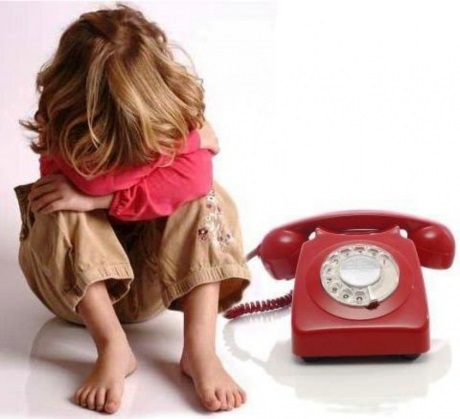 - тебе часто приходят мысли:«Зачем я родился», «Я никому не нужен» и т.д;- тебя заставляют совершать противоправные действия;- ты подвергаешься насилию (жестокому обращению) ЗВОНИ!!! Мы готовы тебе помочь!У каждого из нас бывают ситуации, в которых трудно разобраться. Иногда мы просто не знаем, КОМУ МОЖНОрассказать о своих проблемах!ПО ТЕЛЕФОНУ ДОВЕРИЯ каждый человек имеет возможность:- поговорить с консультантом о своей проблеме;- выразить свои мысли и чувства, не подвергаясь оценке и давлению; - получить эмоциональную поддержку;- справиться с тревожными мыслями и обрести веру в себя. Грамотные специалисты помогут Вам обрести гармонию в семье.ПСИХОЛОГИ ТЕЛЕФОНА ДОВЕРИЯ ПОМОГУТ ПРОАНАЛИЗИРОВАТЬ СИТУАЦИЮ и НАЙТИ ВЫХОД 8-800-2000-122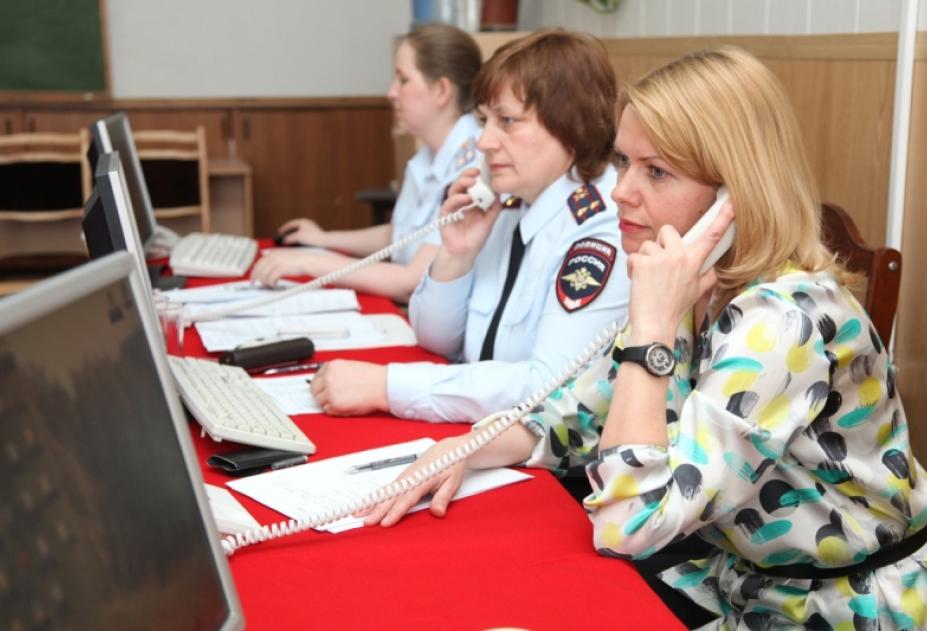 Родителям ЕСЛИ:- вы потеряли контакт со своим ребенком;- вам необходима эмоциональная поддержка;- вас беспокоит поведение ребенка; - вы хотите узнать, как решить семейный конфликт;- вам нужна помощь в решении семейных трудностей;- вы хотите получить очную консультацию специалиста психолога.ПОМНИТЕ — БЕЗВЫХОДНЫХ СИТУАЦИЙ НЕ БЫВАЕТ!